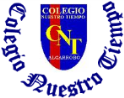   Nuestro Tiempo R.B.D : 14.507-6 Programa de Integración Escolar  Psicopedagoga: Javiera Marambio JorqueraObjetivo: Fortalecer áreas del lenguaje. Estudiante: _____________________________________________________________________________Queridos estudiantes, continuamos una semana más desde casa, recuerden hacer sus guías que le envía cada profesor con mucho cariño.Actividad1.- Escribe qué tienen en común estas palabras, luego elige 4 palabras y forma oraciones. 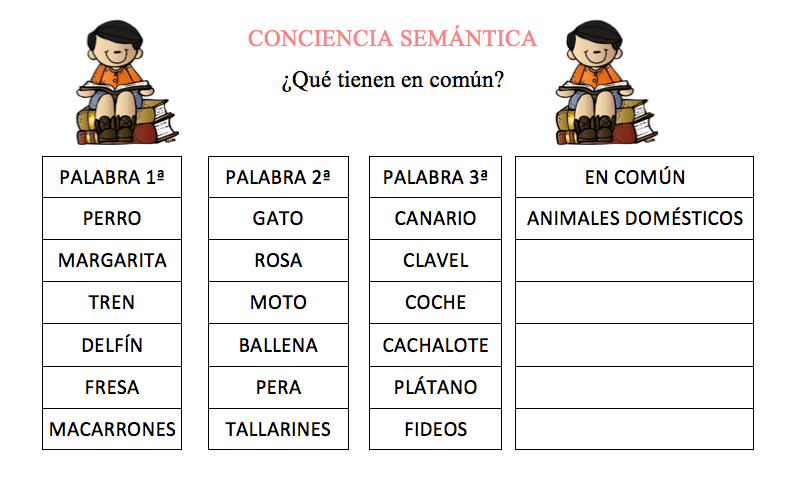 1.- _______________________________________________________________________________________________2.- _______________________________________________________________________________________________3.- _______________________________________________________________________________________________4.- _______________________________________________________________________________________________2.- Une con una flecha los siguientes antónimos. 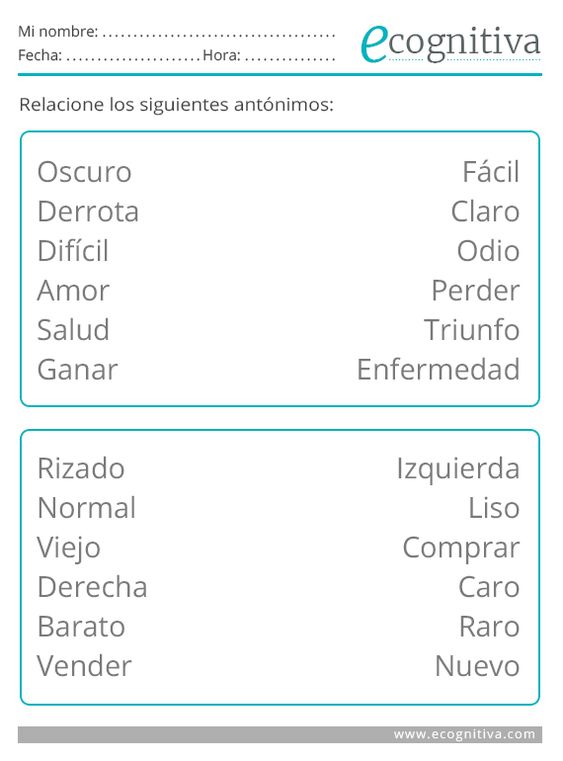 